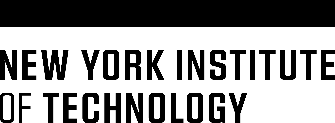 2024 INSTITUTIONAL SUPPORT OF RESEARCH AND CREATIVITY (ISRC) ANDTEACHING AND LEARNING WITH TECHNOLOGY (TLT) GRANTS PROGRAMNew York Institute of Technology (NYIT) invites faculty to apply to the ISRC and/or TLT Grants Program. ISRC and TLT Grants are intended to seed: Faculty research, scholarship, and creative activity, and Faculty innovation in the usage of technology to enhance pedagogy and strengthen teaching and learning. Priority will be given to high-quality proposals submitted by new investigators and/or investigators conducting highly innovative work that represents a significant change in research direction or tests new methods or techniques.  There are two options within the ISRC application guidelines to address both the STEM and Humanities/Architecture disciplines. Applications are due on December 11, 2023. Grants are one year and can begin as early as July 1, 2024, and must end either by June 30, 2025, or by August 31, 2025. The 8/31/2025 date is only for Summer Support for Students and will be allowed with 12 and 14-month budgets. Guidelines and application forms for these grants are available from the Deans, from the Academic Affairs website at: https://www.nyit.edu/academic_affairs/faculty_forms_resources, and from the Sponsored Programs and Research website at https://www.nyit.edu/ospar/internal_grants/. HOW TO SUBMIT YOUR PROPOSAL OSPAR will be accepting proposal submissions via the NYIT website through a secure form. The link to submit your proposal is here https://www.nyit.edu/ospar/upload_grant_proposal WHO CAN APPLY?Tenured and tenure-track faculty of the AAUP, covered by the Collective Bargaining Agreement at NYIT, are welcome to apply as Principal Investigators for the ISRC and TLT grants. Clinical track and teaching track members of the AAUP, covered by the Collective Bargaining Agreement at NYIT, are only permitted to apply as Principal Investigators on TLT grants. Other NYIT full-time faculty (including NYIT College of Osteopathic Medicine and Global Faculty) and Adjuncts, may be included in either competition, but only as Co-Principal Investigators, Co-Investigators, Collaborators, or project Consultants. The maximum number of applications on which an individual faculty member can be listed in a single year is two (2). An individual faculty member can request release time from only one application.a. A faculty member who was awarded an ISRC grant in 2024 will not be eligible for another grant as PI or Co-PI for the next 2 cycles. Cannot submit until the 2026 cycle.  b. Faculty are eligible to apply for ISRC/TLT grants during pre-tenure as well as up to 5 years post tenure. Faculty members can request an exception from this restriction if they can show that additional funding will help them extend/receive external funding. This exception needs to be approved by the Provost and the Vice Provost for Research.WHAT ARE THE FUNDING PRIORITIES OF THE ISRC AND TLT PROGRAMS?Faculty are encouraged to submit proposals that show potential for advancing the reputation of NYIT and/or the principal investigator, through a published paper, an exhibition, a book, an art show, and/or an externally funded grant, which is likely to result in some sort of permanent advancement of the field.WHAT CAN BE FUNDED?All of the following items can be funded during the period of these grants if they are directly related to faculty research, scholarship, creative projects, or specific innovative use of technology to enhance pedagogy and student learning:Hourly wages* for graduate and undergraduate student aides. One of the goals of these grants is to expand support for students, including graduate assistants, to work with faculty advisors on their graduate research, thesis, senior project, etc. Thus, funds can be requested in support of students in the form of hourly wages. * Fringe benefits are no longer available for student workersEquipment, software, and books.Supplies and materials such as those needed to conduct research, prepare exhibits, prepare a manuscript for publication, and the like.Other reasonable expenses are necessary to carry out your research/scholarship/creative/teaching activities.Reassigned time, for up to a total of 3 Equivalent Lecture Hours (ELHs), to pay an adjunct to teach the PI’s class or classes in Fall 2024 or Spring 2025 while they undertake research or pursue scholarship or creative activities. Depending upon one’s faculty rank and the time period involved, one or more of the following ELH rates would apply:	September 1, 2024– August 31, 2025Professor:	$1,590 per ELH Associate Professor:	$1,545 per ELH Assistant Professor:	$1,500 per ELH Instructor:	$1,455 per ELH Requests for ELHs should also include fringe benefits, calculated at a part-time 10% rate. Any faculty member requesting reassigned time should be prepared to take it if awarded. No faculty member will be paid for the release time. No faculty member can accept overload pay or bank ELH in the semester when release time from a grant is taken. The inclusion of a Dean’s Letter of Support with the application signifies the Dean’s agreement that the release time will be taken by the faculty member during the award period. Any unused reassigned time will be forfeited. If additional ELHs would make the PI exceed the allowable number based on the Collective Bargaining Agreement, do not request ELHs.WHAT KIND OF PROJECTS ARE FUNDED?Preliminary research that will result in the submission of a major grant (i.e., large-budget and or competitive external grant proposal being submitted to agencies like NSF or NIH) (ISRC Grant)High-quality scholarly-level research in an academic discipline (ISRC Grant)Significant creative work such as preparation for a major art exhibit (ISRC Grant)Preparation of books (for a competitive high-quality publisher) and other high-quality venues (ISRC Grant)Preparation of classroom projects specifically designed to involve NYIT students in research or other scholarly pursuits that are not already part of a course (ISRC Grant, or TLT Grant if technology is involved)Pedagogical ideas that will result in the submission of grants to the National Science Foundation, U.S. Department of Education, National Institutes of Health, Department of Defense, Department of Energy, or other national foundations like W.T. Grant, etc. (ISRC or TLT Grant)Technological curriculum development, including projects designed to help students become involved in research, that will have application to broader groups (TLT Grant)Innovative uses of technology to enhance teaching and learning that can be a foundation for external support (TLT Grant)IMPORTANT NOTE: You can apply for both an ISRC Grant and a TLT Grant if you submit two separate applications. However, these applications must be completely different in aim and scope. Moreover, no faculty member may be listed on more than two ISRC or TLT applications in a given cycle. An individual faculty member may request release time via only one application. If awarded an ISRC & TLT grant in 2024, you cannot apply for either ISRC or TLT grant until 2026.WHAT IS THE RANGE OF TYPICAL AWARDS?Awards are for a maximum of $15,000 for 12-month/14-month projects. Grants for the current cycle will be awarded for project periods from July 1, 2024, through June 30, 2025, or August 31, 2025; the maximum duration is 14 months. Award periods correspond to NYIT’s fiscal year, except for student support, which can be for the duration of the summer. No award funds may be expended prior to July 1, 2024. Any award funds or release time unexpended as of August 31, 2025, will be forfeited. No ISRC or TLT award may be carried over into the next fiscal year unless you outline a 14-month project for student support outside the fiscal year.IMPORTANT INFORMATION REGARDING YOUR SUBMISSIONIf you are submitting separate applications for both grant programs (ISRC and TLT), then you must prepare and submit a separate .pdf file for each application.Label the .pdf file, giving only the application type and your last name as the file name:ISRC_LastName.pdf (for ISRC applications)TLT_LastName.pdf (for TLT applications)Upload the application(s) on the link in the form before 5:00 p.m. on December 11, 2023Your application must be properly assembled and completed at the time of submission.Incomplete applications and applications submitted piecemeal will be REJECTED.WHAT SHOULD BE INCLUDED IN AN APPLICATION?Paper applications will not be accepted. (See page 3 below for submission details)The Proposal Requirements are outlined on the next two pages.Assemble the application materials as a single .pdf file in the following sequence Cover Sheet (Separate Download at https://www.nyit.edu/ospar/internal_grants )Budget (including Budget Narrative) Use the template found at https://www.nyit.edu/ospar/internal_grantsAbstractProposed Scholarly Activity Project Description Implementation PlanStatement of Objectives, Specific Outcomes, Specific AimsKey Personnel and Prior Experience Dissemination Plan Long-Term Sustainability and Future Goals Curriculum Vitae for all investigators. Progress Report Dean’s Letter of SupportReferencesSupporting MaterialsHOW TO SUBMIT, WHEN IS THE PROPOSAL DUE AND WHEN WILL I RECEIVE A RESPONSE?An electronic copy of your proposal must be submitted at this link https://www.nyit.edu/ospar/upload_grant_proposal no later than 5:00 p.m. on December 11, 2023You will be sent an acknowledgment of receipt of your complete application via email. If you do not receive his acknowledgment within one week of submitting your application, contact the Office of Sponsored Programs and Research at grants@nyit.edu. If your proposal is incomplete you will receive a rejection notice via e-mail within one week. Decisions on your application are expected by April 1, 2024.WHAT IS THE PROCEDURE FOR REVIEW OF PROPOSALS?Proposals will be reviewed by a committee of NYIT faculty. This committee will make recommendations for awards to the Provost, and the Vice Provost for Research who will make the final decisions. Committee members, appointed by the Vice Provost for Research, to meet the criteria list in the CBA, active scholars and/or creative artists and/or outstanding teachers, representative of the different scholarly/creative/pedagogical approaches at NYIT, and will have themselves previously received an internal or external grant. The OSPAR Senior Director will serve as nonvoting staff to the committee.For further details, please refer to the “Procedure for Peer Review of ISRC and TLT Grants” posted at https://www.nyit.edu/ospar/internal_grants.WHAT ARE THE TERMS AND CONDITIONS OF AWARDS?Grant awards are administered in accordance with the Managing ISRC/TLT Grants policy, posted at https://www.nyit.edu/ospar/internal_grants, and other institutional policies and procedures as applicable.Grantees are expected to complete the project as awarded. The project period will not be extended. Any significant re-budgeting of grant funds or change in scope requires prior approval from the Vice Provost for Research, via a request to the Office of Sponsored Programs and Research. Prior approval requests should be e-mailed to the attention of grants@nyit.edu Award recipients are required to submit a final report, including a copy or copies of any resulting external proposal(s) and publications, at the conclusion of the award period. Instructions on reporting will be e-mailed to all grantees toward the close of the funding period.If you have any questions regarding the ISRC-TLT programs, please contact Dr. Jared Littman (516-686-1247) at jlittman@nyit.edu or in the Office of Sponsored Programs and Research, Tower House.ISRC PROJECT DESCRIPTION REQUIREMENTS: (Required Font Arial Size 11)Cover Sheet (Found as separate attachment linked here https://www.nyit.edu/ospar/internal_grants) (not counted toward the page limit)Budget (including Budget Narrative) (4 pts) (not counted toward the page limit) Using the template found at https://www.nyit.edu/ospar/internal_grantsList and total all expenses, using the sample budget as a guide. Total costs on a representative budget will typically range from $2,000 to $15,000 for a 12-month project or 14-month project. Each expense should be briefly explained and justified. A narrative description of each item in the budget form must be included. Quotes or other evidence of costs of items can be included in the Supporting Materials Section, but are not required. Abstract (200-word summary) (not counted toward the page limit)Proposed Scholarly Activity Project Description (68 pts total) (2 Pages, Single Spaced)For STEM Projects: Provide a description of the proposed scholarly activity. The description should be written in a manner understandable by those in different disciplines. Explanation of (i) the Significance, (ii) the Intellectual Merit, (iii) the Broader Impacts of the project, what is the research or scholarly or creative or pedagogical context for the project? What has been done previously by the PI or others on this subject? How will what is being proposed advance the specific field and/or be innovative? How will it enhance NYIT’s reputation? Does this project align with NYIT’s vision and mission? If so does NYIT have the resources to support this project? (training, technology or software, IT support, budget, etc.). Note if the research project will involve the participation of human subjects, it must undergo IRB review prior to the implementation of project assessment. Information about IRB guidelines can be found on the OSPAR website.For Humanities/Architecture Projects: Describe the intellectual significance of the proposed project, including the project’s potential to stimulate new research, and its relevance to larger questions in the humanities or architecture fields. Include information about the feasibility of the research design, including the appropriateness of the methods to answer an explicit set of humanities or architecture questions, and the project’s ability to access the research site, a community, or other resources. This section should also include the impact on the external community if appropriate or how this proposed work will contribute to an intellectual discourse necessary for a better-informed society. Note if the research project will involve the participation of human subjects, it must receive IRB approval before initiation of the project. Information about IRB guidelines can be found on the OSPAR website. Additional Information and materials are required to be included. The following sections 5-9 are for both options (STEM and Humanities/Architecture) and are worth a total of (28 pts) (maximum of 4 pages single-spaced)Implementation Plan and Timetable (8 pts)Provide an implementation plan and timetable for how the proposed activity will be completed over the 12-month project or 14-month project. Describe the likelihood that the project goals will be completed within the stated time frame.Statement of Objectives, Specific Outcomes, Specific Aims (8 pts)Provide a statement of objectives or describe the intended outcomes, including information on how the proposed scholarly activity will enhance student learning or real-world experience. This would be similar to the numbered list in the specific aims document for NIH grants or proposed objectives in a Humanities/Architecture (NEH) grant. Key Personnel and Prior Experience (4 pts)Describe the PI's prior experience, training, or pertinent expertise (if any) with the activities being proposed. This is not a reiteration of the PI’s Bio sketch. This is a summary of the PI’s experience related to this specific project or how the PI wants to gain new experience through implementing this project. Also, include a description of plans to involve graduate and/or undergraduate students and how they will interact with the project. You can indicate if there is a role that a student could play as key personnel in collecting information, providing social media services, researching background information, or shadowing in a way that they can learn the process of creating such work, for example writing a book or creating a piece of work to display. If a student-faculty research endeavor is proposed, the number of participating students (and their names and backgrounds/credentials if possible) should be identified. If there is no role for students in the project provide an explanation why that is the case. Dissemination Plan (4pts)Describe the plan to disseminate and share the results of this experience with an audience outside of NYIT. Does the PI intend to submit possible publications, present at a conference, publish a book, or exhibit at an event? If so provide samples of exhibitions, the journals intended to target, or provide information about potential conferences. If you intend to invite students to describe their role in the dissemination, will they present or create a poster?  Long-Term Sustainability and Future Goals (4 pts)Describe any plans to continue the proposed project past funding or if there are plans for follow-on proposal submissions to external sponsors.THE FOLLOWING SECTIONS ARE REQUIRED BUT NOT COUNTED TOWARD THE PAGE LIMIT:Curriculum Vitae for all investigators. Required to be in NEH, NSF, or NIH format [all can be downloaded from here https://www.nyit.edu/ospar/internal_grants] Select the appropriate format based on your discipline. Progress Report (1 page). Provide a narrative report on the progress of the PI’s most recent ISRC or TLT Grant, if applicable. Also, include a list of all peer-reviewed publications and externally funded grants resulting from the award. (Maximum of 1-page total) Dean’s Letter of Support, expressing support for the project and approving any proposed reassigned time and/or use of NYIT facilities or other resources. This letter is required to be included in the application at the time of submission. Please give the Deans ample notice and time to prepare. Co-PIs and additional faculty also need to provide separate Dean’s Letters.References: Each reference must include the names of all authors, the article and journal title, book title, volume number, page numbers, and year of publication. If the document is available electronically, the Website address also should be identified. Proposers must be especially careful to follow accepted scholarly practices in providing citations for source materials relied upon when preparing any section of the proposal. Supporting Materials (optional). Append any supporting material that may be relevant. TLT PROJECT DESCRIPTION REQUIREMENTS: (Required Font Arial Size 11)Cover Sheet (Found as separate attachment linked here https://www.nyit.edu/ospar/internal_grants) (not counted toward the page limit)Budget (including Budget Narrative) (4 pts) (not counted toward the page limit) Using the template found at https://www.nyit.edu/ospar/internal_grantsList and total all expenses, using the sample budget as a guide. Total costs on a representative budget will typically range from $2,000 to $15,000 for a 12-month project or 14-month project. Each expense should be briefly explained and justified. A narrative description of each item in the budget form must be included. Quotes or other evidence of costs of items can be included in the Supporting Materials Section, but are not required. Abstract (200-word summary) (Required but not counted toward the page limit)Proposed Scholarly Activity Project Description (68 pts total) (2 Pages, Single Spaced)For Both STEM and Humanities/Architecture Projects: Describe the proposed scholarly activity. The description should be written in a manner understandable by those in different disciplines. Explanation of (i) the Significance of the new technology in the classroom, (ii) the Intellectual Merit of the new technology in the classroom, (iii) the Broader Impacts of the project, what is the technology that will be integrated into the teaching plan and how will it enhance student learning? What has been done previously by the PI or others with this technology? How will this project advance using technology in the classroom? How will it improve the pedagogical techniques in the related field and/or be innovative? How will it enhance NYIT’s reputation? Does this project align with NYIT’s vision and mission? If so, how? Does NYIT have the resources to support this project? (training, technology or software, IT support, budget, etc.). How will you measure the effectiveness in the classroom? You might want to review this site https://salgsite.net/. Note if the research project will involve the participation of human subjects, it must receive IRB approval before initiation of the project. Information about IRB guidelines can be found on the OSPAR website.Additional Information and materials are required to be included. The following sections 5-9 are for both STEM and Humanities/Architecture projects and are worth a total of (28 pts) (maximum of 4 pages single spaced)Implementation Plan and Timetable (8 pts) Provide an implementation plan and timetable for how the proposed activity will be completed over the 12-month project or 14-month project. Describe the likelihood that the project goals will be completed within the stated time frame.Statement of Objectives, Specific Outcomes, Specific Aims (8 pts)Provide a statement of objectives or describe the intended outcomes, including information on how the proposed scholarly activity will enhance student learning or real-world experience. This would be similar to the numbered list in the specific aims document for NIH grants or proposed objectives in a Humanities/Architecture (NEH) grant. Key Personnel and Prior Experience (4 pts)Describe the PI's prior experience, training, or pertinent expertise (if any) with the activities being proposed. This is not a reiteration of the PI’s Bio sketch. This is a summary of the PI’s experience related to this specific project or how the PI wants to gain new experience through implementing this project. Also, include a description of plans to involve graduate and/or undergraduate students and how they will interact with the project. You can indicate if there is a role that a student could play as key personnel in collecting information, providing social media services, researching background information, or shadowing in a way that they can learn the process of creating such work, for example writing a book or creating a piece of work to display. If a student-faculty research endeavor is proposed, the number of participating students (and their names and backgrounds/credentials if possible) should be identified. If there is no role for students in the project provide an explanation why that is the case. Dissemination Plan (4 pts)Describe the plan to disseminate and share the results of this experience with an audience outside of NYIT. Does the PI intend to submit possible publications, present at a conference, publish a book, or exhibit at an event? If so provide samples of exhibitions, and the journals intended to, target or provide information about potential conferences. If you intend to invite students to describe their role in the dissemination, will they present and create a poster?Long-Term Sustainability and Future Goals (4 pts)Describe any plans to continue the proposed project past funding or if there are plans for follow-on proposal submissions to external sponsors.THE FOLLOWING SECTIONS ARE REQUIRED BUT NOT COUNTED TOWARD THE PAGE LIMIT:Curriculum Vitae for all investigators. Required to be in NEH, NSF, or NIH format [all can be downloaded from here https://www.nyit.edu/ospar/internal_grants] Select the appropriate format based on your discipline. Progress Report (1 page single-spaced). Provide a narrative report on the progress of the PI’s most recent ISRC or TLT Grant, if applicable. Also, include a list of all peer-reviewed publications and externally funded grants resulting from the award. (Maximum of 1-page total) Dean’s Letter of Support, expressing support for the project and approving any proposed reassigned time and/or use of NYIT facilities or other resources. This letter is required to be included in the application at the time of submission. Please give the Deans ample notice and time to prepare. Co-PIs and additional faculty also need to provide separate Dean’s Letters.References: Each reference must include the names of all authors, the article and journal title, book title, volume number, page numbers, and year of publication. If the document is available electronically, the Website address also should be identified. Proposers must be especially careful to follow accepted scholarly practices in providing citations for source materials relied upon when preparing any section of the proposal. Supporting Materials (optional). Append any supporting material that may be relevant. IMPORTANT INFORMATION REGARDING YOUR SUBMISSIONIf you are submitting separate applications for both grant programs (ISRC and TLT), then you must prepare and submit a separate .pdf file for each application.Label the .pdf file, giving only the application type and your last name as the file name:ISRC_LastName.pdf (for ISRC applications)TLT_LastName.pdf (for TLT applications)Upload the application(s) on the link in the form before 5:00 p.m. on December 11, 2023The subject line of the e-mail must be labeled with your last name and the application type.Your application must be properly assembled and complete at the time of submission.Incomplete applications and applications submitted piecemeal will be REJECTED.WHEN IS THE PROPOSAL DUE AND WHEN WILL I RECEIVE A RESPONSE?An electronic copy of your proposal must be submitted in the link on the form no later than 5:00 p.m. on December 11, 2023.You will be sent an acknowledgment of receipt of your complete application via email. If you do not receive his acknowledgment within one week of submitting your application, contact the Office of Sponsored Programs and Research at grants@nyit.edu. If your proposal is incomplete you will receive a rejection notice via e-mail within one week. You should receive a decision on your application by April 7, 2024.WHAT IS THE PROCEDURE FOR REVIEW OF PROPOSALS?Proposals will be reviewed by a committee of NYIT faculty. This committee will make recommendations for awards to the Provost and the Vice Provost for Research, who will make the final decisions. Committee members, appointed by the Vice Provost for Research, will be tenured, active scholars and/or creative artists and/or outstanding teachers, representative of the different scholarly/creative/pedagogical approaches at NYIT, and will have previously received an internal or external grant. The OSPAR Senior Director/ will serve as nonvoting staff to the committee.For further details, please refer to the “Procedure for Peer Review of ISRC and TLT Grants” posted at https://www.nyit.edu/ospar/internal_grants.WHAT ARE THE TERMS AND CONDITIONS OF AWARDS?Grant awards are administered in accordance with the Managing ISRC/TLT Grants policy, posted at https://www.nyit.edu/ospar/internal_grants, and other institutional policies and procedures as applicable.Grantees are expected to complete the project as awarded. The project period will not be extended. Any significant re-budgeting of grant funds or change in scope requires prior approval from the Vice Provost for Research, via a request to the Office of Sponsored Programs and Research. Prior approval requests should be e-mailed to Grants@nyit.eduAward recipients are required to submit a final report, including a copy or copies of anyresulting external proposal(s) and publications, at the conclusion of the award period. Instructions on reporting will be e-mailed to all grantees toward the close of the funding period.If you have any questions regarding the ISRC-TLT programs, please contact Grants@nyit.edu in the Office of Sponsored Programs and Research, Tower House.2024 INSTITUTIONAL SUPPORT OF RESEARCH AND CREATIVITY (ISRC) ANDTEACHING AND LEARNING WITH TECHNOLOGY (TLT) GRANTS PROGRAMBUDGET FORM Note: The following budget and budget justification are samples and are provided for illustrative purposes only.  Remember to include a brief explanation and justification of each item, and to budget for 10% fringe benefits for any reassigned time, or for hourly wages for NYIT personnel, but not students. NYIT will pay the current Internal Revenue Service standard mileage rate for official travel by private automobile, based on the actual driving distance by the most direct route. NYIT will reimburse the reasonable cost of meals for overnight travel. Please follow the guidelines at NYIT’s Travel and Entertainment Policies. Receipts must be submitted. Equipment of <$5,000.00-unit cost should be included with Materials rather than with Equipment. Capital equipment of >$5,000.00 unit cost should be categorized as Equipment.BUDGET JUSTIFICATION (Sample)Personnel:The Principal Investigator will be responsible for the conduct of the project in collaboration with the Co-PI and will devote three (3) Equivalent Lecture Hours to the project during the fall semester, for which reassigned time is requested at a rate of $1500 per ELH. (*This is an estimate, the actual ELH rate is TBD by Contract) The total, including 10% fringe benefits, will be $ 4,950.The Co-Principal Investigator will share responsibility for the conduct of the project and will contribute 1 month of effort to the project during the academic year at no cost to the grant. One (1) to-be-named NYIT Graduate Student and one (1) NYIT Undergraduate Student will participate in the project as Research Assistants, for which they will be paid at a rate of $18.00 and $15.00 per hour, respectively. Each RA will devote 50 hours to the project. Wages for the graduate and undergraduate RAs will total $900, and $750 respectively.Travel:The PI will visit the field site to set up and calibrate the equipment and to collect air samples, for which partial travel support, in the amount of $425.00, is requested. This amount will cover two (2) cab fares at $50.00 each ($100.00), hotel for one night ($150.00), and meals for one person ($75.00). Travel costs for the Co-PI for the purpose of sample collection will be defrayed by his school. Equipment:One 21.5-inch iMac will be purchased at the unit rate of $1,299.00. This device is an integral component and will be used to run plasma simulations and analyze data using scientific software.Materials:One (1) KD Scientific Laboratory Syringe Pump will be purchased at a unit cost of $550.00. This device is an integral component of the sampling apparatus and is considered essential for the project. Three (3) ink cartridges will be purchased at a unit cost of $60.00 (Subtotal: $180.00), for the purpose of generating high-resolution color images and graphical comparisons for data analysis and presentation. In addition, four (4) CO2 cylinders, required for the trace gas extraction system, will be purchased from a supplier (Air Liquide) at a unit cost of $25.00, including shipping and handling (Subtotal: $100.00).Consultant:A statistical consultant will be retained at a rate of $200.00/day for 2 days, to assist with data analysis and the evaluation of errors due to ion corrections. The total requested for consultant costs is $400.00.TOTAL:The total requested for Personnel Costs ($6,600) including reassigned time and fringe benefits, and Other-Than-Personnel Costs (Travel + Materials + Other Expenses: $2,954) is $9,554.00.ISRC-TLT Grant Budget FormISRC-TLT Grant Budget FormISRC-TLT Grant Budget FormISRC-TLT Grant Budget FormISRC-TLT Grant Budget FormISRC-TLT Grant Budget FormISRC-TLT Grant Budget FormPERSONNEL COSTSSENIOR PERSONNELName - Reassigned TimeRole# of ELHsELH RateSubtotal ELHFringe Benefits (10%)Total RequestPrincipal Investigator NamePI3$1,500 $4,500$450$4,950*This is an estimate. Actual ELH RATES DEPENDENT ON CONTRACT*This is an estimate. Actual ELH RATES DEPENDENT ON CONTRACT*This is an estimate. Actual ELH RATES DEPENDENT ON CONTRACT*This is an estimate. Actual ELH RATES DEPENDENT ON CONTRACT*This is an estimate. Actual ELH RATES DEPENDENT ON CONTRACT*This is an estimate. Actual ELH RATES DEPENDENT ON CONTRACT*This is an estimate. Actual ELH RATES DEPENDENT ON CONTRACTCo-Principal Investigator’s NameCo-PI0$1,500 $ -  $ -  $ - *This is an estimate. Actual ELH RATES DEPENDENT ON CONTRACT*This is an estimate. Actual ELH RATES DEPENDENT ON CONTRACT*This is an estimate. Actual ELH RATES DEPENDENT ON CONTRACT*This is an estimate. Actual ELH RATES DEPENDENT ON CONTRACT*This is an estimate. Actual ELH RATES DEPENDENT ON CONTRACT*This is an estimate. Actual ELH RATES DEPENDENT ON CONTRACT*This is an estimate. Actual ELH RATES DEPENDENT ON CONTRACTOTHER PERSONNELHoursHourly RateSubtotal WagesFringe Benefits (10%)Total Other PersonnelName/PositionGraduate Students (To Be Named)Research Assistant50 $ 18.00  $ 900.00  $ -  $ 900.00 Undergraduate Students (To Be Named)Research Assistant50 $ 15.00  $ 750.00  $ -  $ 750.00 Total Personnel Costs: $ 6,600 TRAVELNumberUnit CostTotal TravelLocal Transportation2 $ 100.00  $ 200.00 Hotel1 $ 150.00  $ 150.00 Meals325 $ 75.00  $ -  $ - Total Travel Costs: $ 425.00 EQUIPMENTNumberUnit CostTotal EquipmentiMac Computer1 $ 1,299.00  $ 1,299.00  $ -  $ -  $ -  $ - Total Equipment costs: $ 1,299.00 MATERIALSNumberUnit CostTotal OtherKD Scientific Laboratory Syringe Pump1 $ 550.00  $ 550.00 Ink Cartridges3 $ 60.00  $ 180.00 Air Liquid Gas Cylinders4 $ 25.00  $ 100.00  $ -  $ - Total Material Costs: $ 830.00 OTHER EXPENSESNumber of DaysDaily RateTotal MaterialsConsultant Costs2 $ 200.00  $ 400.00  $ -  $ -  $ -  $ - Total Other Costs: $ 400.00 TOTAL GRANT REQUESTTOTAL GRANT REQUESTTOTAL GRANT REQUESTTOTAL GRANT REQUESTTOTAL GRANT REQUESTTOTAL GRANT REQUEST$9,554.00